FAKULTNÍ THOMAYEROVA NEMOCNICEVÍDEŇSKÁ 800140 59 PRAHA 4 - KRČAdresát: ČKV Praha s.r.o. Ke Kablu 683/3 102 00 Praha 10Připravil, podpisInvestice:          Provoz:        XOBJEDNÁVKA Č.                  00622-54-2023Středisko: 00622Datum vystavení:              10/10/2023Dodací lhůta:                    03/11/2023Dopravní dispozice:  areál FTN, šachta vodovodu a hydrant východně od pavilonu TVyřizuje/telefon:Bankovní spojení: ČNB 20001-36831041/0710Věc, popis: Oprava rozvodu vody (zámečnictví), sanace vodovodní šachty v havarijním stavu a oprava vadného požárního hydrantu )dle revize)Kontaktní osoba(y)/telefon:ZKO: 371 97 000   IČO: 00064 190    DIČ: CZ00064190Cena bez DPH:         165.119,39 KčNa faktuře uvádějte vždy číslo objednávky a splatnost faktur 60 dní+60 dní bez penalizace. Fakturu vystaví dodavatel do 7 pracovních dní a zašle ve dvojím vyhotovení na adresu odběratele.Prohlášení dodavatele: S obsahem objednávky souhlasím a objednávku přijímám.Datum: _______17.10.2023___________________Za dodavatele, podpis, razítko: __________________________________________SchválilSchválilSchválil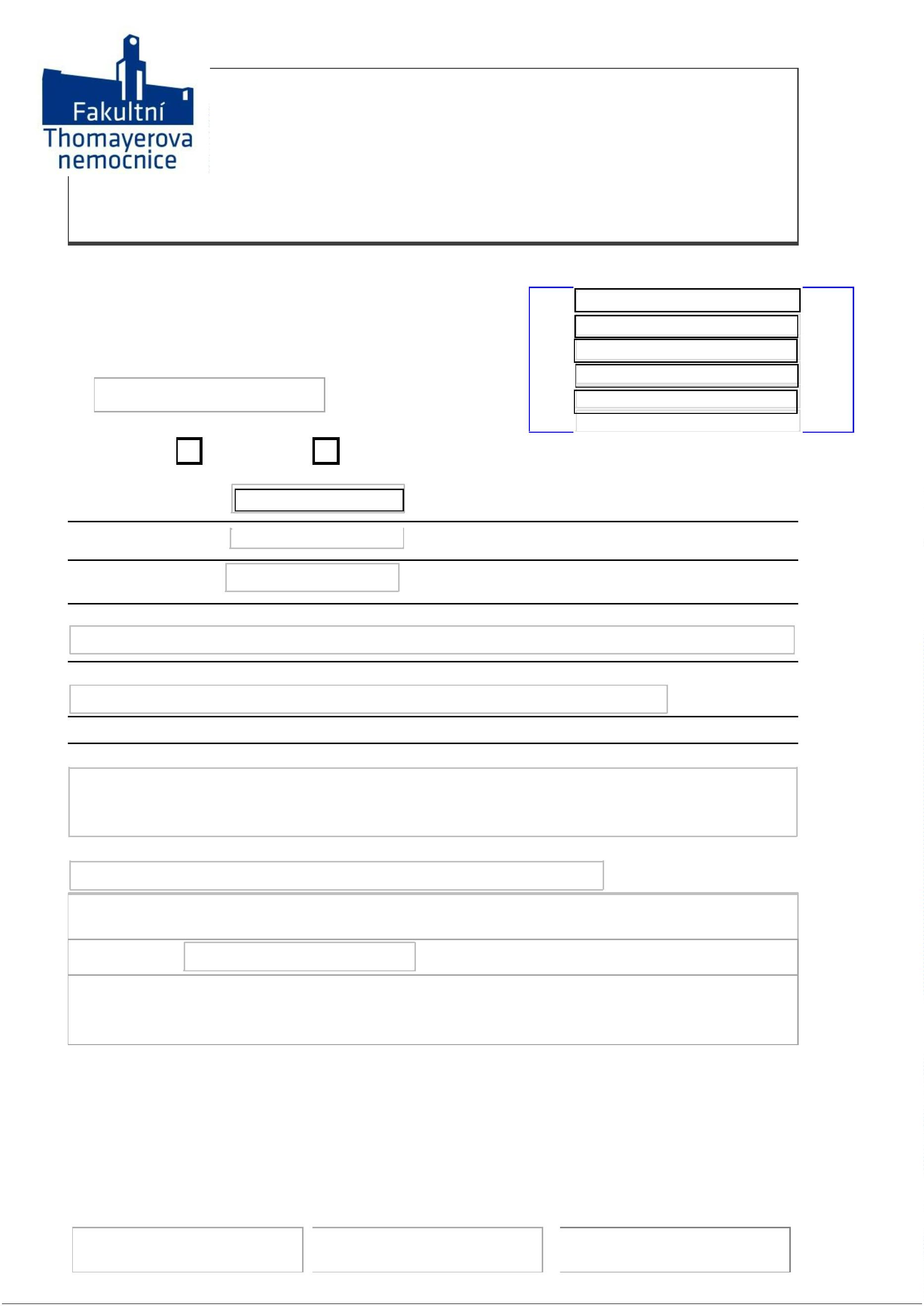 